กําหนดการอบรมเชิงวิชาการเรื่อง “เทคนิคการนำเสนอและการตีพิมพ์บทความวิจัยสู่ระดับนานาชาติ”วันที่ 13  ตุลาคม 2557  เวลา 12.00 – 16.00 น. ณ ห้องหลานหลวง ชั้น 1 โรงแรมรอยัลปริ๊นเซส หลานหลวง กรุงเทพฯ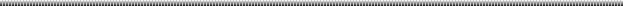 หมายเหตุ    รับประทานอาหารว่างและเครื่องดื่มในห้องประชุมเวลา 14.30 น. – 14.45 น.      เวลา   12.00–12.50 น.ลงทะเบียนและร่วมรับประทานอาหารกลางวัน12.50 –13.00 น.กล่าวเปิดงาน          โดย   ผู้ช่วยศาสตราจารย์ ดร.วรรณภา  ติระสังขะ         รองคณบดีฝ่ายวิจัย คณะรัฐศาสตร์13.00-14.30 น.เทคนิคการนำเสนอบทความวิจัยสู่ระดับนานาชาติ         วิทยากร  รองศาสตราจารย์ ดร.สุชารัช  ริมกีรติกุล         อาจารย์ประจำสถาบันภาษา มหาวิทยาลัยธรรมศาสตร์14.30-16.00 น.เทคนิคการตีพิมพ์บทความวิจัยสู่ระดับนานาชาติ         วิทยากร  ผู้ช่วยศาสตราจารย์ ดร.กิตติ  ประเสริฐสุข         ผู้อำนวยการสถาบันเอเซียตะวันออกศึกษา          และอาจารย์ประจำคณะรัฐศาสตร์  มหาวิทยาลัยธรรมศาสตร์